K.P.C. PUBLIC SCHOOL, KHARGHAR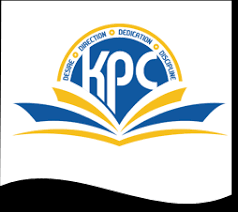 TERM- 1 (2022-23)GRADE : VI 									                       MARKS: 25SUBJECT : GK AND VALUE EDUCATION 						TIME : 1 HR. Tick the correct option                    									13M1 ) 	It is a 369 year old monument. Its white marble is yellowing due to air and water pollutiona) Yellow Stone 			b) Taj mahal 			c) Hoi An2)	The writes of Sage Jahan Sare Jahan Se Achha.a) Muhammad Iqbal 			b) Mahatma Gandhi 		c) Raja Harshichandra 3) 	A village in Pathanamthitta district of Kerala is home to the mysteriou s chart of metal alloy mirrors. The mirror is known after the name of the village. It is called a) Golden muga 			b) Block Printing 		c) Aranmula Kannadi4)	The church in Goa is known as worldwide for the Preserved body of St. Francis Xavier a) Basilica of Bom 			b) Stok palace 			c) Hawa Mahal5)	This is a board game for two players. The game ends when a player checkmates the king of the opponent. a) Kho kho 				b) Carrom 			c) Chess6)	It is developed in Japan. It focuses on knee and elbow strikes kicks and thrusts. The black belt is associated with it.a) Kung fu 				b) Karate 			c) Taekwondo 7) 	Australian batsman hit the highest individual Score of 166runs in a single match. His name is a) Rohit Sharma 			b) Eion Morgan 		c) David Warner 8)	Originated in Finland it is a contest in which male competitor race with each SC them carrying a female teamatea) wife carrying 			b) Cheese Rolling 		c) speak Takaw9)	What is the meaning of Paparazzi? a) group of Photographers 		b) a nursery school 		c) a form of dance10)	Slithering is to shake asa) frog 					b) alien 			c) piegon11)	Which is the largest fish?a) Whale shark 			b) blue whale 			c) White shark12) 	It controls bad breath, relieves toothache and stop growth of cancer cells.a) cloves 				b) peppermint 			c) garlic13)	The fruit is juicy. With a faint sweet taste similar to that of an apple. It is also known as a rose applea) wax apple 				b) jackfruit 			c) rambutan       VALUE EDUCATION    				        12MTick the correct option1.	Bags, Books send Blessings collectsa) newspaper from people homes 	b) garbage from the roads	c) bags books and Blessings 2) 	The water bearer did not want to throw the red pot because he a) liked the Flowers painted on the pot 	b) would have lost balance with only one pot and tripped c) as aware that the pot was still able to hold some water3)	Everyone Shaved #cenic because she lookeda) lost 					b) different 			c) tall4)	What matters is to feel yourself.a) disappointed with 			b) proud of 			c) ashamed of5) 	The Emperor wanted to choose someone who was as honest as hima) True 					b) False6)	How did Zenie feel when everyone stared at her?? a) lonely 				b) happily 			c) Sadly7)	The water bearer was a     man a) hardworking 			b) proud 			c) lazy8)	The food organised by the children was  a) Success 				b) failure 9)	The project received the support ofa) The school and parents.		b) Nikhaya and her friends 	c) Both a and b10)	What lessons do you learn from by sportsa) Patriotism 				b) Equality 			c) Spirit of sport11)	Nome the project started By Nikhiya?a) Bags, Books and Blessings 	b) Helping people 		12)	What did the children of class 6 organize?a) Food fair 				b) cultural festival 		c) Unity in diversity. 